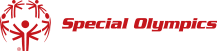 DRESS-DOWN CONTRIBUTORDRESS-DOWN CONTRIBUTORDRESS-DOWN CONTRIBUTORDRESS-DOWN CONTRIBUTORDRESS-DOWN CONTRIBUTORDRESS-DOWN CONTRIBUTORDRESS-DOWN CONTRIBUTORDRESS-DOWN CONTRIBUTOR